UNIT TWO African Empires & Civilizations ProjectDUE BY TUESDAY – SEPTEMBER 22Select one of the following to research in order to write a 1-2 page typed report. You must cite the source(s) of where you got your information from.  If you are going to quote someone or use their words, make sure that you give proper credit. DO NOT COPY AND PASTE OR PLAGIARIZE AN AUTHOR’S WORK -  OR YOU WILL GET  A ZERO ! If you need assistance in knowing how to give an author credit for their work….please ASK ! 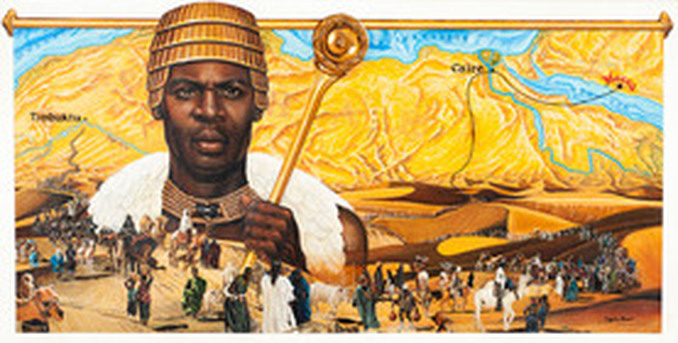 POSSIBLE TOPICSEGYPTIAN PHAROHS THE EMPIRE OF GHANATHE EMPIRE OF KUSH THE EMPIRE OF MALI featuring MANSA MUSAKING TUTAKHENETAN and NEFERTITIEGYPTIAN ARCHITECTURETHE EMPIRE OF SONGHAITHE EGYPTIAN PYRAMIDSYOU MUST HAVESize 12 font    -    double spaced    -   TIMES NEW ROMAN LETTERING